   Gala-avond van 30/11/2019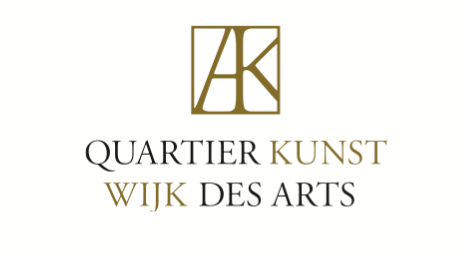 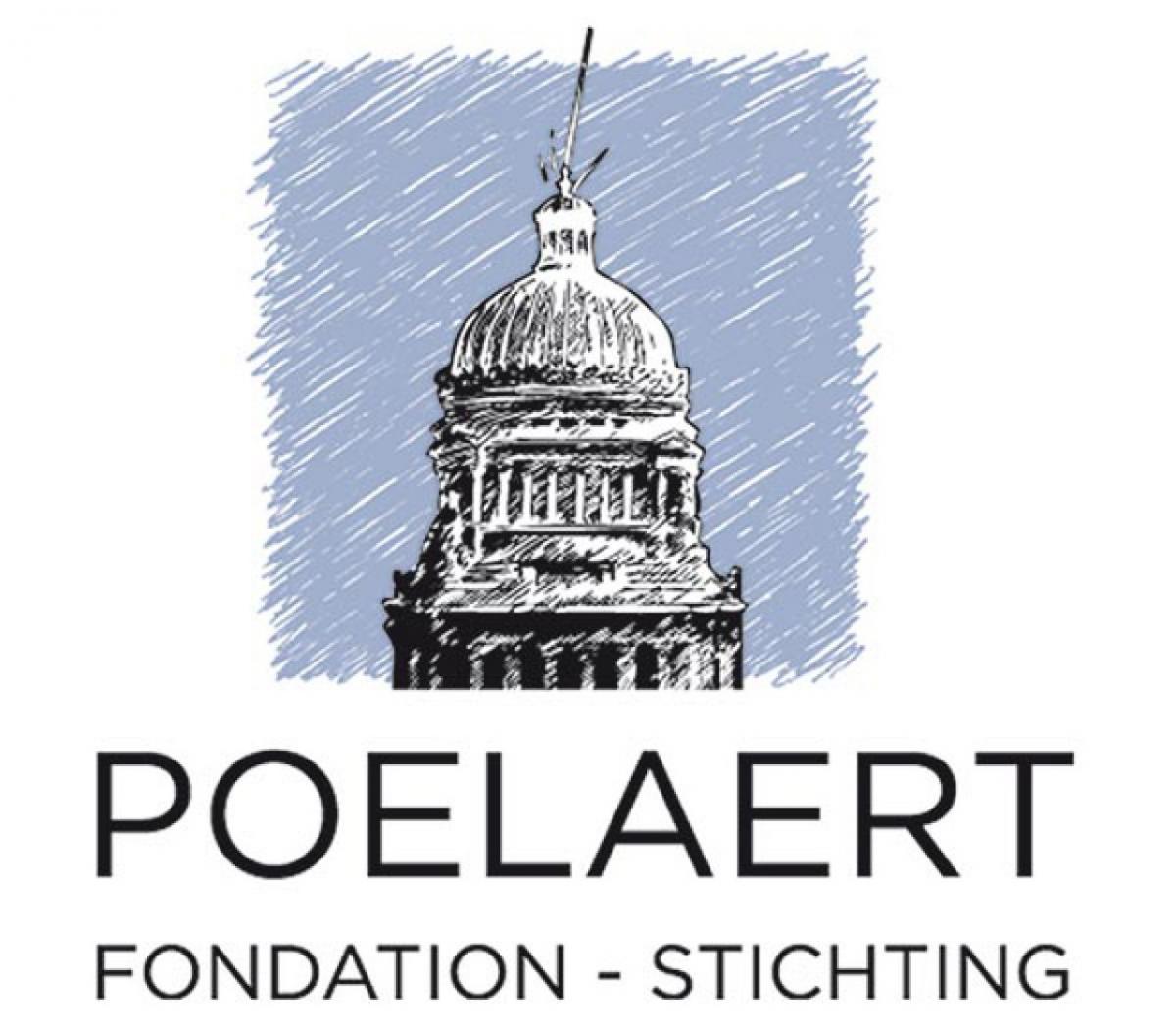 Zaterdag 30 november 2019 in het Jubelpark www.quartierdesartspoelaert.comReservatie van een tafelDe Heer en/of Mevrouw: .………………….………………………………….………OfNaam van het bedrijf: ………………………………………..…………………………Facturatieadres: ………….….……………………………………..……………………………………….……..……………………………………………………………………Telefoon: …..………………………………………..……………………………………..Gsm: …….……………………….…………….………………………………………….E-mailadres: .................................................................................................Reserveert een tafel voor 10 / 12 / 14 personen voor de gala-avond van zaterdag 30 november 2019 en verbindt zich ertoe om het bedrag van
€ 2750 / € 3300 / € 3850 over te schrijven op de ING-rekening die werd geopend op naam van de ASBL Quartier des Arts, met nummer 
BE91 3630 6468 3276 – BBRUBEBB – (gelieve uw naam te vermelden)Gelieve dit ingevuld en ondertekend document zo snel mogelijk op te sturen naar:Julie PiretEdition Ventures – Lasne Business ParkChausée de Louvain, 431D1380 LasneOf per mail: jpi@editionventures.be (u ontvangt van ons een e-mail ter bevestiging)Opgemaakt te ………………………………, op …………………………Voor akkoord – HandtekeningDe gepersonaliseerde invitaties voor uw genodigden worden u in het najaar toegestuurd. 